KARACHI | 0333-2133869 | umair.yahya@outlook.comOBJECTIVEI am hard working, problem solving, result oriented, and self-motivated individual with a sense of responsibility and enjoy meeting new challenges. I am poised to work for a growth-oriented organization to deliver pragmatic results, thus being a conductive element in achieving the organizational goals.EDUCATION Karachi University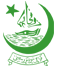  Bachelors in Commerce                                                                                                              54%Cams College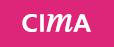 CIMA UK                                                                                                                                        Certificate Level Cleared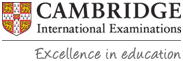 Cambridge UniversityA-Level                                                                                                                                           Commerce 68%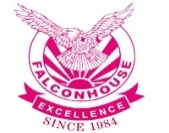 Falcon House Grammar School                                                                                                                                                O-Level                                                                                                                                           2008Commerce 71% WORK EXPERIENCE SBT JAPAN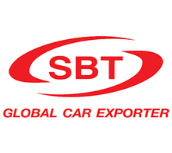 Sales Executive                                                                                                                             Dec 2014 – Oct 2018      Business Development by Approaching New Customers, Japan Auction Bidding, Stock Selling, Customer Handling, Accounts Management. Hospital Supply Corporation                                                                                                   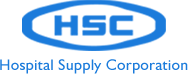 Marketing Service Executive                                                                                                       Oct 2013 – Nov 2014      ERP Sales Reporting, Quotations, Bill Generation, Dealing with Customers, Legal Documentations, Tender Participation Documentation, Monitoring Stock Levels, Promotional Material Designing.Sadaf International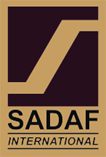 Inventory Control Officer Trainee                                                                                             July 2013 – Aug 2013                   Maintaining Stock Levels, Keeping Inventory up to Date on ERP System, Managing Warehouse Loaders                              And Staff.White House Grammar School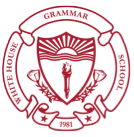 Teacher: Mathematics, Economics                                                                                            Feb2010 – Aug 2011Developed Syllabus and overall coarse structure, administered class activities.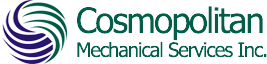 Cosmopolitan Mechanical Services	Customer Support                                                                                                                          Feb 2009 – Aug 2009Scheduling appointments, taking customer queries, forwarding the details to technical staff. 	        LANGUAGESUrdu – Native LanguageEnglish – Speak fluently and, read and write proficiently